Western Australia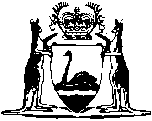 Industry and Technology Development Act 1998Industry and Technology Development Regulations 1998Western AustraliaIndustry and Technology Development Regulations 1998Contents1.	Citation	12.	Commencement	13.	Section 11(2) — prescribed amount	1Notes	Compilation table	2Western AustraliaIndustry and Technology Development Act 1998Industry and Technology Development Regulations 19981.	Citation 		These regulations may be cited as the Industry and Technology Development Regulations 1998 1.2.	Commencement 		These regulations come into operation on the same day as the Industry and Technology Development Act 1998 comes into operation 1.3.	Section 11(2) — prescribed amount 		The maximum amount prescribed for the purposes of section 11(2) of the Act is $10 000.Notes1	This is a reprint as at 7 May 2004 of the Industry and Technology Development Regulations 1998.  The following table contains information about those regulations and any reprint. Compilation tableReprinted under the Reprints Act 1984 as at 7 May 2004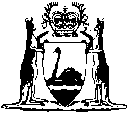 Reprinted under the Reprints Act 1984 asat 7 May 2004CitationGazettalCommencementIndustry and Technology Development Regulations 199826 Jun 1998 p. 33701 Jul 1998 (see r. 2 and Gazette 26 Jun 1998 p. 3369)Reprint 1: The Industry and Technology Development Regulations 1998 as at 7 May 2004Reprint 1: The Industry and Technology Development Regulations 1998 as at 7 May 2004Reprint 1: The Industry and Technology Development Regulations 1998 as at 7 May 2004